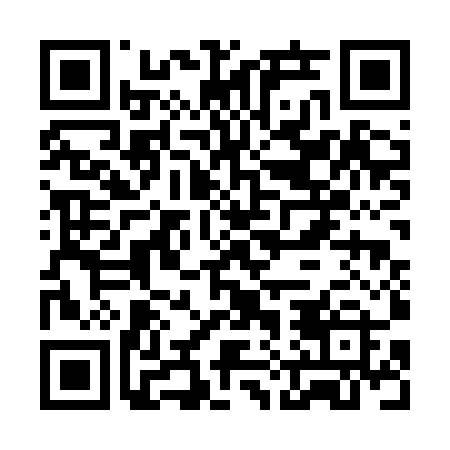 Ramadan times for Akmenaiciai, LithuaniaMon 11 Mar 2024 - Wed 10 Apr 2024High Latitude Method: Angle Based RulePrayer Calculation Method: Muslim World LeagueAsar Calculation Method: HanafiPrayer times provided by https://www.salahtimes.comDateDayFajrSuhurSunriseDhuhrAsrIftarMaghribIsha11Mon4:484:486:5312:384:236:246:248:2212Tue4:464:466:5112:384:256:266:268:2413Wed4:434:436:4812:384:266:286:288:2614Thu4:404:406:4512:374:286:306:308:2915Fri4:374:376:4312:374:306:336:338:3116Sat4:344:346:4012:374:316:356:358:3317Sun4:314:316:3712:364:336:376:378:3618Mon4:284:286:3512:364:356:396:398:3819Tue4:254:256:3212:364:366:416:418:4120Wed4:224:226:3012:364:386:436:438:4321Thu4:194:196:2712:354:406:456:458:4522Fri4:154:156:2412:354:416:476:478:4823Sat4:124:126:2212:354:436:496:498:5024Sun4:094:096:1912:344:446:516:518:5325Mon4:064:066:1612:344:466:536:538:5626Tue4:024:026:1412:344:486:556:558:5827Wed3:593:596:1112:344:496:576:579:0128Thu3:563:566:0812:334:516:596:599:0429Fri3:523:526:0612:334:527:017:019:0630Sat3:493:496:0312:334:547:037:039:0931Sun4:464:467:011:325:558:058:0510:121Mon4:424:426:581:325:578:078:0710:142Tue4:394:396:551:325:588:098:0910:173Wed4:354:356:531:316:008:118:1110:204Thu4:314:316:501:316:018:138:1310:235Fri4:284:286:481:316:038:158:1510:266Sat4:244:246:451:316:048:178:1710:297Sun4:204:206:421:306:068:198:1910:328Mon4:174:176:401:306:078:218:2110:359Tue4:134:136:371:306:098:238:2310:3810Wed4:094:096:351:296:108:258:2510:42